Maintenance Change Requestfor fast track maintenance of existing message definitionsNote: the purpose of this document is to give guidelines to submitting organizations that intend to use the Fast Track maintenance process to develop a new version of existing ISO 20022 messages. Such development is subject to the approval, by the related Standards Evaluation Group (SEG), of a Maintenance Change Request which must include a detailed description of the impact of each change on the related messages. The Maintenance Change Request must start with a general chapter covering topics related to the whole maintenance effort and a specific chapter for each change request, as described below. Please consult the iso20022.org website for additional details on the Fast Track maintenance process. Maintenance Change Requests must be sent to iso20022ra@iso20022.org.Submitting organization(s):SWIFT Standards on behalf of NMPG Funds Italy.Related messages:Under this project, the following ISO 20022 funds messages will be maintained:There is one message in scope of this 2021 fast track maintenance.D. Commitments of the submitting organisationSWIFT confirms that it can and will:undertake the development of the new version of the candidate ISO 20022 message models that it will submit to the RA for compliance review and evaluation. The new valid Message Definition models will be available to the RA by 15 July 2021. provide a new version of part 1 of the Message Definition Report (MDR) by 15 July 2021address any queries related to the description of the new models and messages as published by the RA on the ISO 20022 website.SWIFT confirms that it intends to organise the testing and the actual implementation of the new version of the messages once the related documentation has been published by the RA.SWIFT confirms its knowledge and acceptance of the ISO 20022 Intellectual Property Rights policy for contributing organisations, as follows.“Organisations that contribute information to be incorporated into the ISO 20022 Repository shall keep any Intellectual Property Rights (IPR) they have on this information. A contributing organisation warrants that it has sufficient rights on the contributed information to have it published in the ISO 20022 Repository through the ISO 20022 Registration Authority in accordance with the rules set in ISO 20022. To ascertain a widespread, public and uniform use of the ISO 20022 Repository information, the contributing organisation grants third parties a non-exclusive, royalty-free license to use the published information”.Purpose of the change:Adaptation of the message to the new template EMT V3.1 within MIFID II regulation.The changes in comparison to EMT V3.0 affect data field 56 (05105) that has been updated and data fields 95-98 (09000, 09010, 09020, 10020) that have been added.The EMT V3.1 has been in use since 10th March 2021.Urgency of the request:As soon as possible.Contact persons:Janice Chapman – SWIFT Standards, mail to: janice.chapman@swift.comGregory Mestag – SWIFT Standards, mail to: gregory.mestdag@swift.comChange number #1Related messages:Under this project, the following ISO 20022 funds messages will be maintained:There is one message in scope of this 2021 fast track maintenance.Description of the change and type of impact:[1]  	Amend the last paragraph of Definition/Usage:[2]	Add in the following section:Report/TargetMarket/ClientObjectivesAndNeedsa new element to be compliant with field 05105 EMT V3.1:SustainabilityPreferencesXML Tag: Definition:  Specifies whether the product is compatible with investors that have  Sustainability preferences. When used in reference to MiFID, this is in the scope of the European MiFID Template (EMT V3.1) reference  05105Multiplicity:  [0..1] Type: TargetMarket4Code:Neutral [NEUT]  (Neutral or has no impact)Esg preference [CESG]  (Preferences for products having ESG Characteristics)Sustainable preference [OSUS]  (Preferences for products having Sustainable Objectives)[3]	Add the following new section:Report/AdditionalProductInformationsGermanMarket (place after the section     CostsAndCharges)XML Tag: Definition:Additional information required for distribution in German marketMultiplicity: [0..1]Type: AdditionalProductInformations1:[3.1]	ESGCategoryForGermanFundMarketXML Tag: Definition: Specifies category of funds product. When used in reference to MiFID, this is in the  scope of the European MiFID Template (EMT V3.1) reference 09000Multiplicity: [0..1]Type: ESGCategory1Code:Neutral [NEUT]  (Neutral or has no impact)Basic Category [BASF] (Product with ESG opportunities/risks)ESG Strategy [ESGF] (Product with dedicated ESG strategy)Impact [IMPF] (Product with impact related investment)[3.2]	ESGCategoryForGermanStructuredSecuritiesMarket XML Tag: Definition: Specifies category of structured securities product. When used in reference to MiFID,  this is in the scope of the European MiFID Template (EMT V3.1) reference 09000Multiplicity: [0..1]Type: ESGCategory2Code:Neutral [NEUT]  (Neutral or has no impact)Basic Category SS [BASS] (Product Manufacturer  follows ESG product and  transparency standard)ESG Strategy SS [ESGS] (Product Manufacturer has the status of a sustainable company)Impact SS [IMPS] (Product Manufacturer follows ESG product and transparency standard)[3.3]	ESGFocusXML Tag: Definition: Specifies if main focus will be Environmental or Social or Governance. When used in  reference to MiFID, this is in the scope of the European MiFID Template (EMT V3.1) reference 09010Multiplicity: [0..1]Type: ESGFocus1Code:Environmental [ENVR]  (Main focus will be Environmental)Social [SOCL] (Main focus will be Social)Governance [GOVR] (Main focus will be Governance)[3.4]	ESGLabelOrStandard XML Tag: Definition: Specifies the ESG label or standard of a product. When used in  reference to MiFID, this is in the scope of the European MiFID Template (EMT V3.1) reference 09020Multiplicity: [0..*]Type: ESGLabelsOrStandard1Code:ICMA Green Bond [A001]  (ICMA Green Bond Principles)EU Green Bond [B002] (EU Green Bond Standard)EU Ecolabel [C003] (EU Ecolabel for Financial Products)FNG-Siegel [D004] (FNG-Siegel)CBI Climate Bonds [E005] (CBI Climate Bonds Standards)ICMA Social Bonds [F006] (ICMA Social Bonds Principles)LuxFLAG ESG [G007] (LuxFLAG ESG)LuxFLAG Climate Finance [H008] (LuxFLAG Climate Finance)LuxFLAG Environment [I009] (LuxFLAG Environment)Kein Verstoß gegen Atomwaffensperrvertrag [J010] (Kein Verstoß gegen Atomwaffensperrvertrag)ISR [K011] (ISR)Febelfin / Towards Sustainability [L012] (Febelfin / Towards Sustainability)UZ49  [M013] (UZ49 - das österreichische Umweltzeichen)Nordic Swan [N014] (Nordic Swan)GreenFin Label [O015] (GreenFin Label)[4]	Add the following new section:Report/AdditionalProductInformationsFrenchMarket (place after the section             CostsAndCharges)XML Tag: Definition:Additional information required for distribution in French marketMultiplicity: [0..1]Type:  AdditionalProductInformations2:[4.1]	AMFDoctrineXML Tag: Definition: Specifies the approach of the AMF position/recommendation 2020-03 complied by fund. When used in reference to MiFID, this is in the scope of the European MiFID Template (EMT V3.1) reference 01020Multiplicity: [0..1]Type: AMFDoctrine1Code:Significantly methodology [1001]  (Approach based on a significantly engaging methodology)No significantly methodology [2002] (Non-significantly engaging methodology approach)No communication standards [3003] (Approach not meeting central or limited communication standards)Proposed implementation: Overview of impact: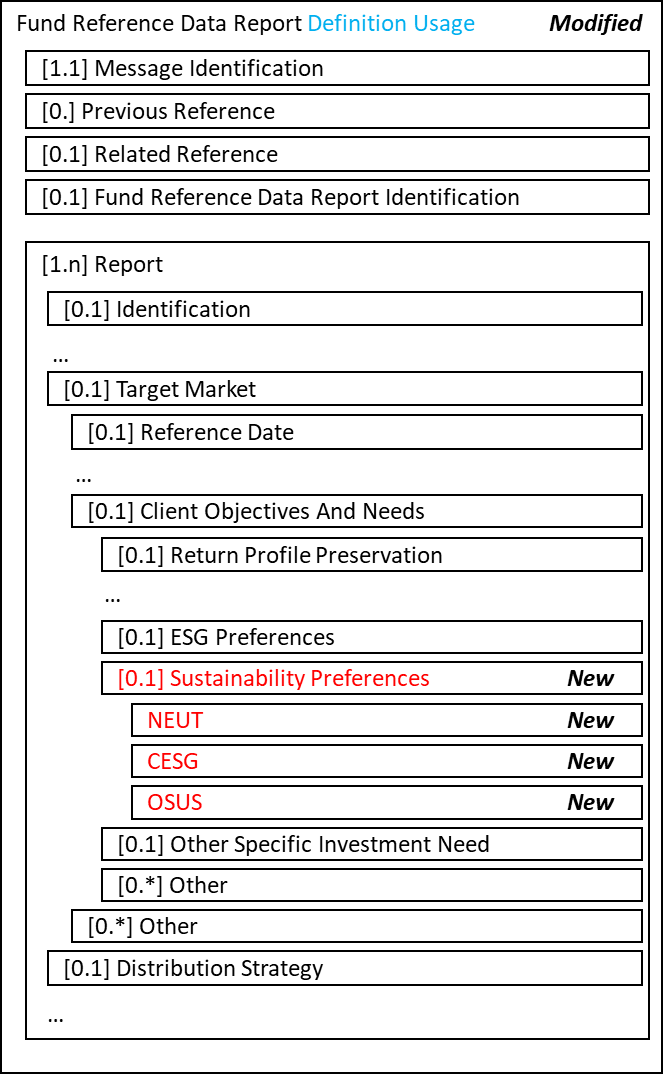 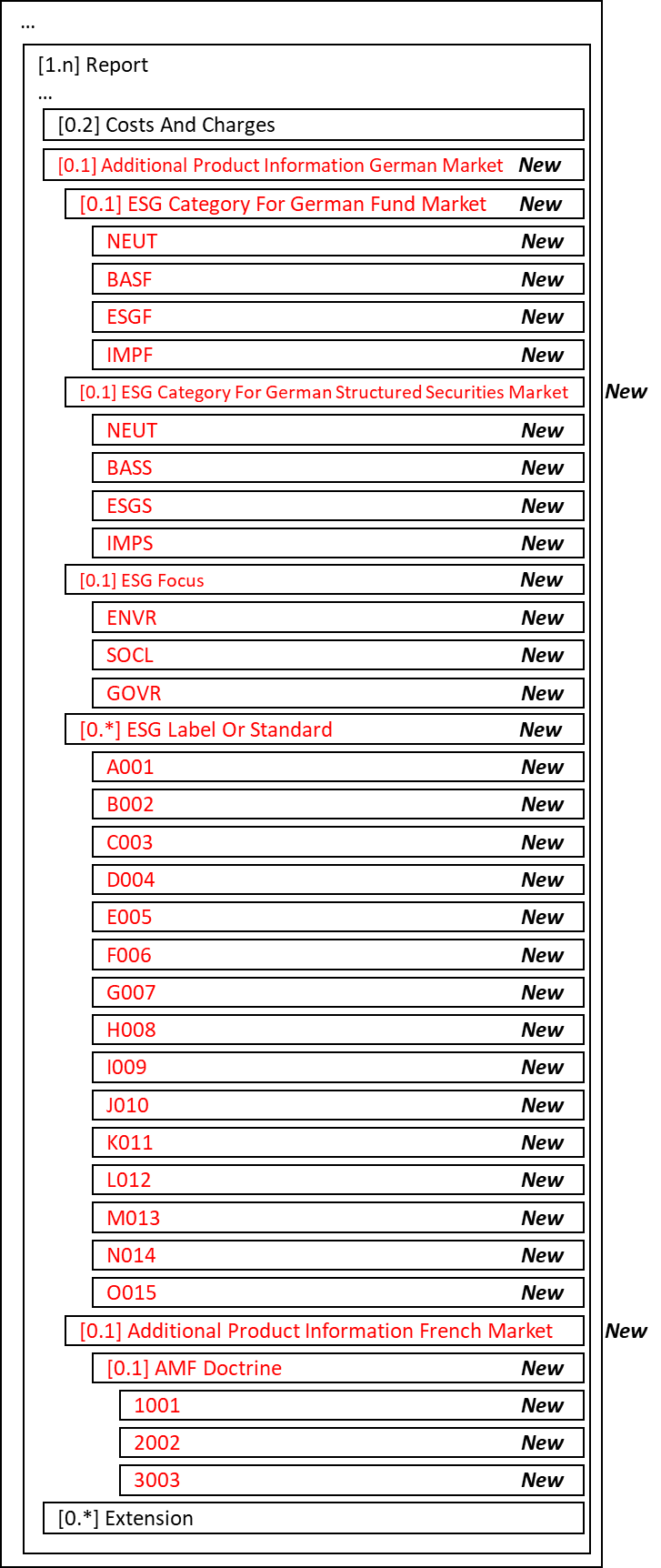 Item [1] Message Scope & UsageThe scope and usage documentation are to be updated:Item [2] Sustainability PreferencesIn the Report/TargetMarket/ClientObjectivesAndNeeds sequence, add optional element:New code list Item [3] Additional Product Information German MarketIn the Report sequence, add optional element:See items 3.1 to 3.4 below for the elements of AdditionalProduct InformationGermanMarket (AdditionalProductInformation1)Item [3.1] ESG Category for German Fund MarketIn the Report/AdditionalProductInformationGermanMarket sequence, add optional element:New code list Item [3.2] ESG Category for German Structure Securities MarketIn the Report/AdditionalProductInformationGermanMarket sequence, add optional element:New code list Item [3.3] ESG FocusIn the Report/AdditionalProductInformationGermanMarket sequence, add optional element:New code list Item [3.4] ESG Label Or StandardIn the Report/AdditionalProductInformationGermanMarket sequence, add optional element:New code list Item [4] Additional Product Information French MarketIn the Report sequence, add optional element:See items 4.1 below for the elements of AdditionalProduct InformationFrenchMarket (AdditionalProductInformation2)Item [4.1] AMF DoctrineIn the Report/AdditionalProductInformationFrenchMarket sequence, add optional element:New code list Summary of ChangesNew elements are shown in red. Modified elements are shown in blue.Decision of the SEG(s):This section is not to be taken care of by the submitting organization. It will be completed in due time by the SEG(s) in charge of the related ISO 20022 message definitions.Comments:NameIdentifier1Fund Reference Data Reportreda.004.001.05NameIdentifier1Fund Reference Data Reportreda.004.001.05FromToThe FundReferenceDataReport message may be used to provide data concerning product  governance, such as target market data, and a breakdown of the costs and fees in the context of MiFID II, with respect to the European MiFID Template (EMT) version 3.The FundReferenceDataReport message may be used to provide data concerning product governance, such as target market data, and a breakdown of the costs and fees in the context of MiFID II, with respect to the European MiFID Template (EMT) version 3 and version 3.1 which will coexist until version 4 is available.Current DefinitionProposed DefinitionScopeThe FundReferenceDataReport message is sent by a report provider, for example, a fund promoter, fund management company, transfer agent, or market data provider to the report recipient, for example, a professional investor, investment fund distributor, market data provider, regulator or other interested party, to provide the key reference data for financial instruments to facilitate trading. The message may also include reporting data concerning product governance, such as target market data, and a breakdown of the costs and fees.UsageA FundReferenceDataReport message should be prepared for each class of unit/share (for which an individual ISIN should have been allocated), in respect of its "home" market. Each time the fund data changes, the ‘product provider’ must provide the data to a product user, for example, the distributors, by sending a new funds reference data report. A single message may contain more than one report. When the FundReferenceDataReport message is sent to provide updated reference data, the message overwrites the previously sent data.The FundReferenceDataReport message may be used in various models or environments:-	in a standalone environment, for example, initiated by the Report Provider (fund promoter, fund manager and / or reference data vendors) sent on a regular frequency, or when changes are needed.-	in a request / response environment, with the InvestmentFundReportRequest, for example, initiated by report users (data vendors, professional investors, regulators or investment fund distributors) in enabling the user to control the flow and updates of information.-	in a reference data vendor environment, for example, market infrastructure and reference data providers may collate and store all fund reference data information centrally for access via database or regular distribution information. A reference data vendor may assume the role of both report provider and report user.The FundReferenceDataReport message may be used to provide data concerning product governance, such as target market data, and a breakdown of the costs and fees in the context of MiFID II, with respect to the European MiFID Template (EMT) version 3.ScopeThe FundReferenceDataReport message is sent by a report provider, for example, a fund promoter, fund management company, transfer agent, or market data provider to the report recipient, for example, a professional investor, investment fund distributor, market data provider, regulator or other interested party, to provide the key reference data for financial instruments to facilitate trading. The message may also include reporting data concerning product governance, such as target market data, and a breakdown of the costs and fees.UsageA FundReferenceDataReport message should be prepared for each class of unit/share (for which an individual ISIN should have been allocated), in respect of its "home" market. Each time the fund data changes, the ‘product provider’ must provide the data to a product user, for example, the distributors, by sending a new funds reference data report. A single message may contain more than one report. When the FundReferenceDataReport message is sent to provide updated reference data, the message overwrites the previously sent data.The FundReferenceDataReport message may be used in various models or environments:-	in a standalone environment, for example, initiated by the Report Provider (fund promoter, fund manager and / or reference data vendors) sent on a regular frequency, or when changes are needed.-	in a request / response environment, with the InvestmentFundReportRequest, for example, initiated by report users (data vendors, professional investors, regulators or investment fund distributors) in enabling the user to control the flow and updates of information.-	in a reference data vendor environment, for example, market infrastructure and reference data providers may collate and store all fund reference data information centrally for access via database or regular distribution information. A reference data vendor may assume the role of both report provider and report user.The FundReferenceDataReport message may be used to provide data concerning product governance, such as target market data, and a breakdown of the costs and fees in the context of MiFID II, with respect to the European MiFID Template (EMT) version 3 and 3.1. Versions 3 and 3.1 will coexist until version 4 is available.Element NameM/0DefinitionData TypeSustainabilityPreferences[0.1]Specifies whether the product is compatible with investors that have sustainability preferences. When used in reference to MiFID, this is in the scope of the European MiFID Template (EMT V3.1) reference 05105.New code listNbrCodeCode NameDefinition1NEUTNeutralNeutral or has no impact.2CESGESGPreferencePreference for products having environmental, social and corporate governance (ESG) characteristics.3OSUSSustainablePreferencePreference for products having sustainable objectives.Element NameM/0DefinitionData TypeAdditionalProduct InformationGermanMarket[0.1]Additional information required for distribution in the German market.AdditionalProductInformation1Element NameM/0DefinitionData TypeESGCategoryGermanFundMarket[0.1]Category of fund product.  When used in reference to MiFID, this is in the scope of the European MiFID Template (EMT V3.1) reference 09000.New code listNbrCodeCode NameDefinition1NEUTNeutralNeutral or has no impact.2BASFBasicCategoryProduct having environmental, social and corporate governance (ESG) characteristics, opportunities or risks according to the "ESG integration enhanced" criteria.Product integration approach is disclosed and the product manager follows recognised industry standard (UN PRI).3ESGFESGStrategyProduct with a dedicated environmental, social and corporate governance (ESG) strategy (pursuant to Art. 8 Disclosure Regulation)4IMPFImpactProduct with impact-related investment (pursuant to Art.9 Disclosure Regulation).- No serious breach of UNGC- Relevant for both individual products and those in a portfolio/basket (shares/bonds)- Product manager follows recognised industry standard (UN PRI).Element NameM/0DefinitionData TypeESGCategoryGermanStructureSecuritiesMarket[0.1]Category of structured securities product. When used in reference to MiFID, this is in the scope of the European MiFID Template (EMT V3.1) reference 09000.New code listNbrCodeCode NameDefinition1NEUTNeutralNeutral or has no impact.2BASSBasicCategorySSProduct manufacturer follows ESG product and transparency standard.3ESGSESGStrategySSProduct manufacturer attains at least with one rating agency the status of a sustainable company.4IMPSImpactSSImpact-related bond according to recognised market standards (e.g., Green/Social Bond Principles, EU Green Bond Standards).Element NameM/0DefinitionData TypeESGFocus[0.1]Specifies if focus will be Environmental, Social or Governance.  When used in reference to MiFID, this is in the scope of the European MiFID Template (EMT V3.1) reference 09010.New code listNbrCodeCode NameDefinition1ENVREnvironmentalMain focus will be environmental.2SOCLSocialMain focus will be social.3GOVRGovernanceMain focus will be governance.Element NameM/0DefinitionData TypeESGLabelOrStandard[0.*]ESG label or standard of a product. When used in reference to MiFID, this is in the scope of the European MiFID Template (EMT V3.1) reference 09020.New code listNbrCodeCode NameDefinition1A001ICMA Green BondICMA Green Bond Principles.2B002EU Green BondEU Green Bond Standard.3C003EU EcolabelEU Ecolabel for Financial Products.4D004FNGSiegel FNG-Siegel.5E005CBIClimateBonds CBI Climate Bonds Standards.6F006ICMASocialBonds ICMA Social Bonds Principles.7G007LuxFLAGESG LuxFLAG ESG.8H008LuxFLAGClimate LuxFLAG Climate Finance.9I009LuxFLAGEnvironment LuxFLAG Environment.10J010KeinVerstoßGegenAtomwaffensperrvertrag Kein Verstoß gegen Atomwaffensperrvertrag.11K011ISRISR.12L012FebelfinTowardsSustainability Febelfin / Towards Sustainability.13M013UZ49UZ49 - das österreichische Umweltzeichen.14N014NordicSwan Nordic Swan.15O015GreenFinLabel GreenFin Label.Element NameM/0DefinitionData TypeAdditionalProductInformationFrenchMarket[0.1]Additional information required for distribution in the French market.AdditionalProductInformation2Element NameM/0DefinitionData TypeAMFDoctrine[0.1]Approach of the Autorite des Marches Financiers (AMF) recommendation 2020-03 to which the fund complies.When used in reference to MiFID, this is in the scope of the European MiFID Template (EMT V3.1) reference 01020.New code listNbrCodeCode NameDefinition11001SignificantlyEngagingMethodology Approach based on a significantly engaging methodology.22002NonSignificantlyEngagingMethodology Approach based on a non-significantly engaging methodology.33003NotMeetingCentralCommunicationStandards Approach not meeting central communication standards or based on limited communication standards.#ElementElementElementElementElementElementElementType of ChangeStatus Draft 11FundReferenceDataReportV05FundReferenceDataReportV05FundReferenceDataReportV05FundReferenceDataReportV05FundReferenceDataReportV05FundReferenceDataReportV05FundReferenceDataReportV05Definition UsageMessageIdentificationMessageIdentificationMessageIdentificationMessageIdentificationMessageIdentificationMessageIdentificationPreviousReferencePreviousReferencePreviousReferencePreviousReferencePreviousReferencePreviousReferenceRelatedReferenceRelatedReferenceRelatedReferenceRelatedReferenceRelatedReferenceRelatedReferenceFundReferenceDataReportIdentificationFundReferenceDataReportIdentificationFundReferenceDataReportIdentificationFundReferenceDataReportIdentificationFundReferenceDataReportIdentificationFundReferenceDataReportIdentificationReportReportReportReportReportReportIdentificationIdentificationIdentificationIdentificationIdentificationVersionVersionVersionVersionVersionAuthorisedProxyAuthorisedProxyAuthorisedProxyAuthorisedProxyAuthorisedProxyGeneralReferenceDateGeneralReferenceDateGeneralReferenceDateGeneralReferenceDateGeneralReferenceDateTargetMarketIndicatorTargetMarketIndicatorTargetMarketIndicatorTargetMarketIndicatorTargetMarketIndicatorExAnteIndicatorExAnteIndicatorExAnteIndicatorExAnteIndicatorExAnteIndicatorExPostIndicatorExPostIndicatorExPostIndicatorExPostIndicatorExPostIndicatorSecurity IdentificationSecurity IdentificationSecurity IdentificationSecurity IdentificationSecurity IdentificationFund PartiesFund PartiesFund PartiesFund PartiesFund PartiesMainFundOrderDeskMainFundOrderDeskMainFundOrderDeskMainFundOrderDeskMainFundOrderDeskFundManagementCompanyFundManagementCompanyFundManagementCompanyFundManagementCompanyFundManagementCompanyFundDetailsFundDetailsFundDetailsFundDetailsFundDetailsValuationDealingCharacteristicsValuationDealingCharacteristicsValuationDealingCharacteristicsValuationDealingCharacteristicsValuationDealingCharacteristicsInvestmentRestrictionsInvestmentRestrictionsInvestmentRestrictionsInvestmentRestrictionsInvestmentRestrictionsSubscriptionProcessingCharacteristicsSubscriptionProcessingCharacteristicsSubscriptionProcessingCharacteristicsSubscriptionProcessingCharacteristicsSubscriptionProcessingCharacteristicsRedemptionProcessingCharacteristicsRedemptionProcessingCharacteristicsRedemptionProcessingCharacteristicsRedemptionProcessingCharacteristicsRedemptionProcessingCharacteristicsSwitchProcessingCharacteristicsSwitchProcessingCharacteristicsSwitchProcessingCharacteristicsSwitchProcessingCharacteristicsSwitchProcessingCharacteristicsPlanCharacteristicsPlanCharacteristicsPlanCharacteristicsPlanCharacteristicsPlanCharacteristicsPaymentInstrumentPaymentInstrumentPaymentInstrumentPaymentInstrumentPaymentInstrumentCashSettlementDetailsCashSettlementDetailsCashSettlementDetailsCashSettlementDetailsCashSettlementDetailsLocalMarketAnnexLocalMarketAnnexLocalMarketAnnexLocalMarketAnnexLocalMarketAnnexTargetMarketTargetMarketTargetMarketTargetMarketTargetMarketReferenceDateReferenceDateReferenceDateReferenceDateInvestorTypeInvestorTypeInvestorTypeInvestorTypeKnowledgeAndOrExperienceKnowledgeAndOrExperienceKnowledgeAndOrExperienceKnowledgeAndOrExperienceAbilityToBearLossesAbilityToBearLossesAbilityToBearLossesAbilityToBearLossesRiskToleranceRiskToleranceRiskToleranceRiskToleranceClientObjectivesAndNeedsClientObjectivesAndNeedsClientObjectivesAndNeedsClientObjectivesAndNeedsReturnProfilePreservationReturnProfilePreservationReturnProfileGrowthReturnProfileGrowthReturnProfileIncomeReturnProfileIncomeReturnProfileHedgingReturnProfileHedgingOptionOrLeveragedReturnProfileOptionOrLeveragedReturnProfileReturnProfilePensionSchemeGermanyReturnProfilePensionSchemeGermanyMinimumHoldingPeriodMinimumHoldingPeriodESGPreferencesESGPreferences22SustainabilityPreferencesSustainabilityPreferencesNew33NEUT44CESG55OSUSOtherSpecificInvestmentNeedOtherSpecificInvestmentNeedOtherOtherDistributionStrategyDistributionStrategyDistributionStrategyDistributionStrategyCostsAndChargesCostsAndChargesCostsAndChargesCostsAndCharges66AdditionalProductInformationGermanMarketAdditionalProductInformationGermanMarketAdditionalProductInformationGermanMarketAdditionalProductInformationGermanMarketNew77ESGCategoryForGermanFundMarketESGCategoryForGermanFundMarketESGCategoryForGermanFundMarket88NEUT99BASF1010ESGF1111IMPF1212ESGCategoryForGermanStructureSecuritiesMarketESGCategoryForGermanStructureSecuritiesMarketESGCategoryForGermanStructureSecuritiesMarket1313NEUT1414BASS1515ESGS1616IMPS1717ESGFocusESGFocusESGFocus1818ENVR1919SOCL2020GOVR2121ESGLabelOrStandardESGLabelOrStandardESGLabelOrStandard2222A0012323B0022424C0032525D0042626E0052727F0062828G0072929H0083030I0093131J0103232K0113333L0123434M0133535N0143636O0153737AdditionalProductInformationFrenchMarketAdditionalProductInformationFrenchMarketAdditionalProductInformationFrenchMarketAdditionalProductInformationFrenchMarket3838AMFDoctrineAMFDoctrineAMFDoctrine393910014040200241413003ExtensionExtensionExtensionExtensionChange Change approvedrejectedTimingTiming- Fast track maintenance(the change justifies an urgent implementation using the fast track maintenance process) - Fast track maintenance(the change justifies an urgent implementation using the fast track maintenance process) X- At the occasion of the next maintenance of the messages(the change will be considered for implementation, but does not justify an urgent implementation – will be pending until the next [yearly] maintenance of the messages)- At the occasion of the next maintenance of the messages(the change will be considered for implementation, but does not justify an urgent implementation – will be pending until the next [yearly] maintenance of the messages)